Bewerbungum die Ausrichtung einesLänderspielsSpielsaisonBezeichnung der Veranstaltung:Austragungsdatum:Teil AAngaben zum BewerberBei Bewerbung durch Agentur/Stadt/Sonstige bitte Partnerverein benennen.Bisher ausgerichtete Veranstaltungen(auf DBV- und/oder Gruppenebene in den letzten 5 Jahren)Teil BAngaben zur vorgesehenen AustragungsstätteVoraussetzungenAngaben zur SpielhalleBitte beachten:Es ist vorab sicherzustellen, dass eine ausreichende Hotelkapazität nicht durch evtl. stattfindende Großveran-staltungen (z.B. Messen) eingeschränkt wird.Der Bewerbung sind beizufügen:befürwortende Stellungnahme des betreffenden Badminton-Landesverbandes;Bestätigung des Hallenbetreibers über Terminreservierung.Foto AußenansichtFotos Innenansichten (Blick in 4 Ecken unter Einbeziehung der Hallendecke über den beiden Spielfeldern)Der gültige Muster-Ausrichtervertrag inklusive der Hinweise zur Pressearbeit sowie die Anlagen zu Fernseh- und Online-rechten wurden zur Kenntnis genommen.…………………					……………………….       Datum                                                UnterschriftBewerber: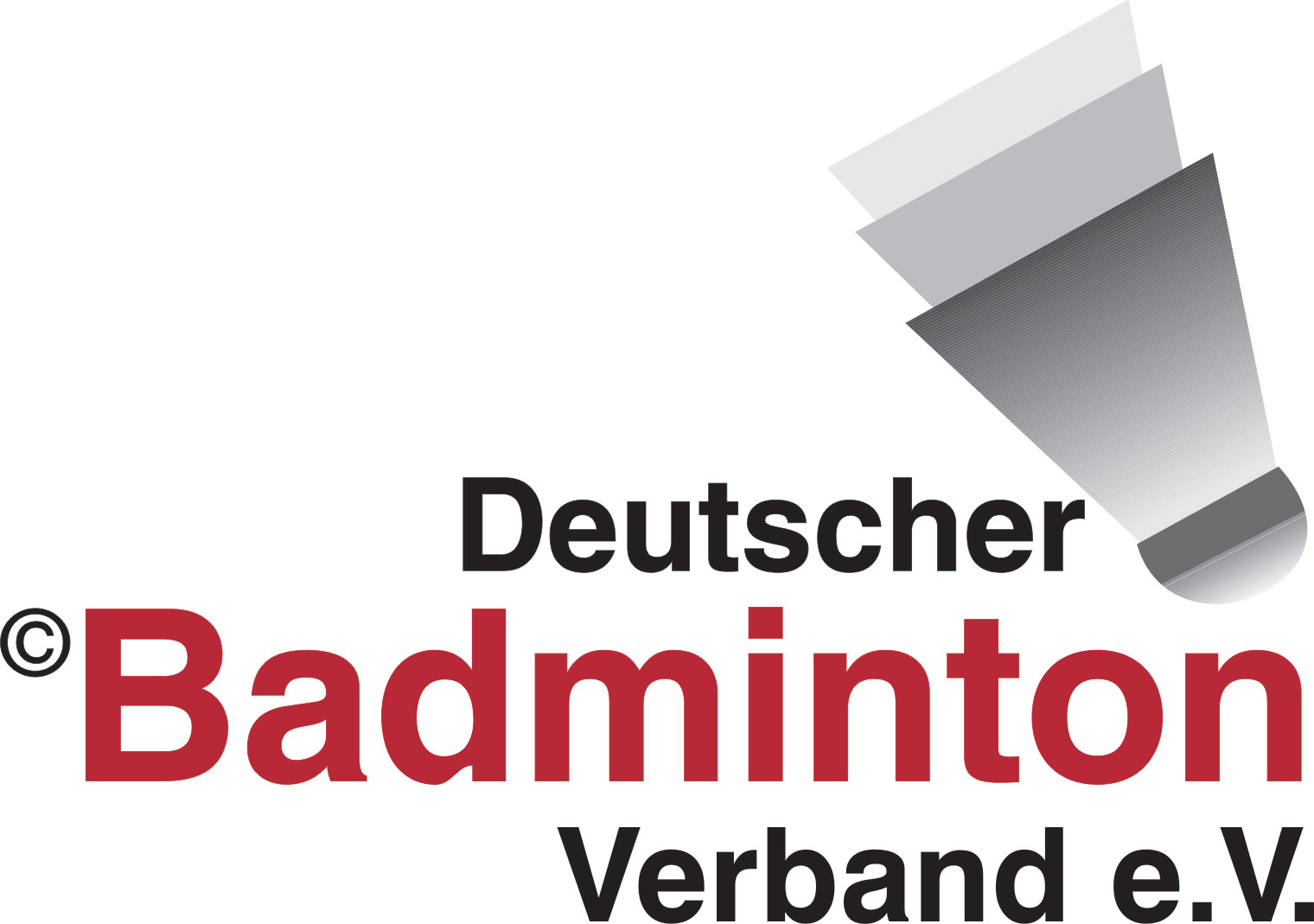 Landesverband:2017/18O 19    Deutschland - XXXXXXXXBewerberAnschriftAnschriftAnschriftAnschriftAnschriftStraße/HausnummerPLZ/OrtTelefonTelefaxE-MailMobiltelefonWebsiteZeichnungsberechtigte/rnach § 26 BGBKontaktpersonKontaktadresse(falls abweichend von obigen Angaben)Kontaktadresse(falls abweichend von obigen Angaben)Kontaktadresse(falls abweichend von obigen Angaben)Kontaktadresse(falls abweichend von obigen Angaben)Kontaktadresse(falls abweichend von obigen Angaben)Straße/HausnummerPLZ/OrtTelefonprivat:dienstlich:Telefaxprivat:dienstlich:MobiltelefonE-MailVereinVereinsadresseVereinsadresseVereinsadresseStraße/HausnummerPLZ/OrtTelefonTelefaxE-MailMobiltelefonWebsiteKontaktpersonLandesverbandLfd. Nr.Name der VeranstaltungAustragungsortAustragungsdatum12345Bezeichnung der HalleHallenanschriftStraße/HausnummerPLZ/OrtTelefonTelefaxE-MailWebsiteErforderliche Spielfelder2Umkleidekabinen (davon 1 für Technische Offizielle)5BeschallungsanlagejaSicherstellung einer Internetverbindung ausdem HalleninnenraumjaPKW-Stellplätze, nutzbar für die Veranstaltung (1 Std. davor und danach)  AnzahlSportflächem x mEinspielfeldjaneinLichte Hallenhöhe über den SpielfeldernmSitzplatzkapazität auf der TribüneAnzahlZusätzliche Bestuhlung auf der SportflächeAnzahlBlendfreies TageslichtjaneinBeleuchtunglxAnzeigetafel, nutzbar für die VeranstaltungjaneinSitzungs-/Beratungsraumm²Platz für Cafeteriam²